Colloids And Surfaces B Biointerfaces TemplateMarciaIn the present study a small reduction in charge (10% arginine modification with 1,2-cyclohexanedione (CHD), was hypothesized to result in different interactions with model monolayers composed of PE, phosphatidylethanolamie, 79 mole%:PG, phosphatidlyglycerol, 17 mole%: and CL, cardiolipin, 4 mole%), and model bilayer membranes composed of DPPC, : PE:PG:CL (79:17:4 mole%).  1. IntroductionThere is a growing research interest into the use of natural cationic antimicrobial peptides (CAPs) including peptides for use in food preservation [1]. Long use of antibiotics has led to resistance in some food pathogens [2]. However, cationic antimicrobial peptides have exhibited broad spectrum inhibitory activity against several foodborne pathogens and there have only been a few reports of developed resistance  [3]. These properties of CAPs have resented an opportunity for considering them as natural food preservatives. In addition, some of these candidate compounds can be extracted cheaply from waste streams ([4]. Clupeine is a CAP that is extracted from the milt (sperm) of commercially caught fish including salmon (salmine) and herring (clupeine). Previous work has shown native clupeine to be active against a range of pathogenic and spoilage bacteria ([5] [6] [7] but non-specific binding of the peptide to anionic food surfaces limits the availability of the peptide to interact with the anionic surfaces of target bacteria. However, these non-specific interactions can be overcome by using, 1,2-cyclohexanedione (CHD) to modify charged arginine moieties of clupeine (CHD-treated clupeine). Unlike the native peptide, CHD-treated clupeine has shown significant reduction of Gram-negative spoilage bacteria (Enterobacteriaceae) in ground beef and milk [8].  This finding was significant since Gram-negative bacteria are surrounded by two lipid bilayers: (1) an inner cytoplasmic membrane, (2) an outer asymmetric membrane, the latter protects the bacteria from harmful compounds in the environment, a property which makes Gram-negative bacteria intrinsically more resistant to most antimicrobial agents (Hancock and Rozek, 2002). Most of the literature that has examined clupeine’s mode of interaction with Gram-negative spoilage organisms has focused on the interactions of the native peptide. Inspite of the improved antimicrobial activity observed for the CHD-treated peptide, the structural details related to the modified peptide’s mode of interaction with Gram-negative organisms is not clearly defined.  Further studies on the mode of interaction of the CHD-treated clupeine on bacterial targets are needed as the cause of the increased antimicrobial effect in not known. Neutron reflectometry (NR) and X-ray reflectometry (XRR) are complementary biophysical techniques that have been used to investigate peptide-lipid interactions to understand changes  in membrane structures in model biomembranes (Dabkowska et al., 2009; Fernandez et al., 2012;  Abuillan et al., 2013).  At this time, these complementary techniques have not been applied to understand how native and CHD-treated clupeine would interact with mixed lipid mono-and bilayer membranes representing Gram-negative bacteria. In the work presented here, model monolayer membranes were prepared based on the lipid composition present in the inner membrane of the Gram-negative bacteria Escherichia coli (E. coli). NR and XRR  techniques were used to examine the interactions of native and CHD-treated clupeine (with 10% arginine modification) in PE, (phosphatidlyethanoylamine, 79 mole%):PG, (phosphatidylglycerol, 17 mole%): CL, (cardiolipin 4 mole%) monolayers.  In addition to the monolayer studies, bilayer membranes that more accurately represent the asymmetry of the Gram-negative inner membrane, were constructed using dipalmitoyl-phosphatidyl-choline (DPPC) and PE:PG:CL.  For the bilayer studies, NR was used to characterize the changes in the structure and composition of the bilayer in the presence of the native or CHD-treated clupeine.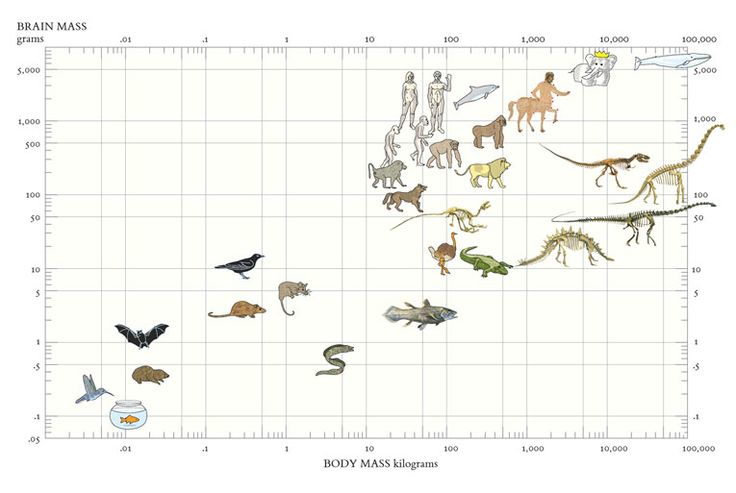 Pellentesque suscipit risus massa, non vestibulum libero euismod feugiat. In hac habitasse platea dictumst. Maecenas rutrum lobortis lobortis. Vestibulum convallis porttitor sem ac ultricies. Ma .Neu, interdum ultricies quam Fig ???.2. Materials and MethodMaterialsResults andDiscussionsNunc a ae AcknowledgementsLorem ipsum .References, Journal of Food Safety. 29 (2009) 14–25. doi:10.1111/j.1745-4565.2008.00145.x.[2]K. Keymanesh, S. Soltani, S. Sardari, Application of antimicrobial peptides in agriculture and food industry, World Journal of Microbiology and Biotechnology. 25 (2009) 933–944. doi:10.1007/s11274-009-9984-7.[3]J.L. Anaya-López, J.E. López-Meza, A. Ochoa-Zarzosa, Bacterial resistance to cationic antimicrobial peptides, Critical Reviews in Microbiology. 39 (2012) 180–195. doi:10.3109/1040841x.2012.699025.[4]T.A. Gill, D.S. Singer, J.W. Thompson, Purification and analysis of protamine, Process Biochemistry. 41 (2006) 1875–1882. doi:10.1016/j.procbio.2006.04.001.[5]N.M.D. Islam, H. Oda, T. Motohiro, Antibacterial characteristics of fish protamines. VI Changes in the cell morphology and the release of soluble constituents from the washed cells of Bacillus subtilis by the action of protamine., NIPPON SUISAN GAKKAISHI. 53 (1987) 297–303. doi:10.2331/suisan.53.297.[6]C. Johansen, T. Gill, L. Gram, Antibacterial effect of protamine assayed by impedimetry, Journal of Applied Bacteriology. 78 (1995) 297–303. doi:10.1111/j.1365-2672.1995.tb05029.x.[7]L.T. Hansen, T. Gill, Solubility and antimicrobial efficacy of protamine on Listeria monocytogenes and Escherichia coli as influenced by pH, Journal of Applied Microbiology. 88 (2000) 1049–1055. doi:10.1046/j.1365-2672.2000.01074.x.[8]R. Potter, L.T. Hansen, T. Gill, Inhibition of foodborne bacteria by native and modified protamine: Importance of electrostatic interactions, International Journal of Food Microbiology. 103 (2005) 23–34. doi:10.1016/j.ijfoodmicro.2004.12.019.